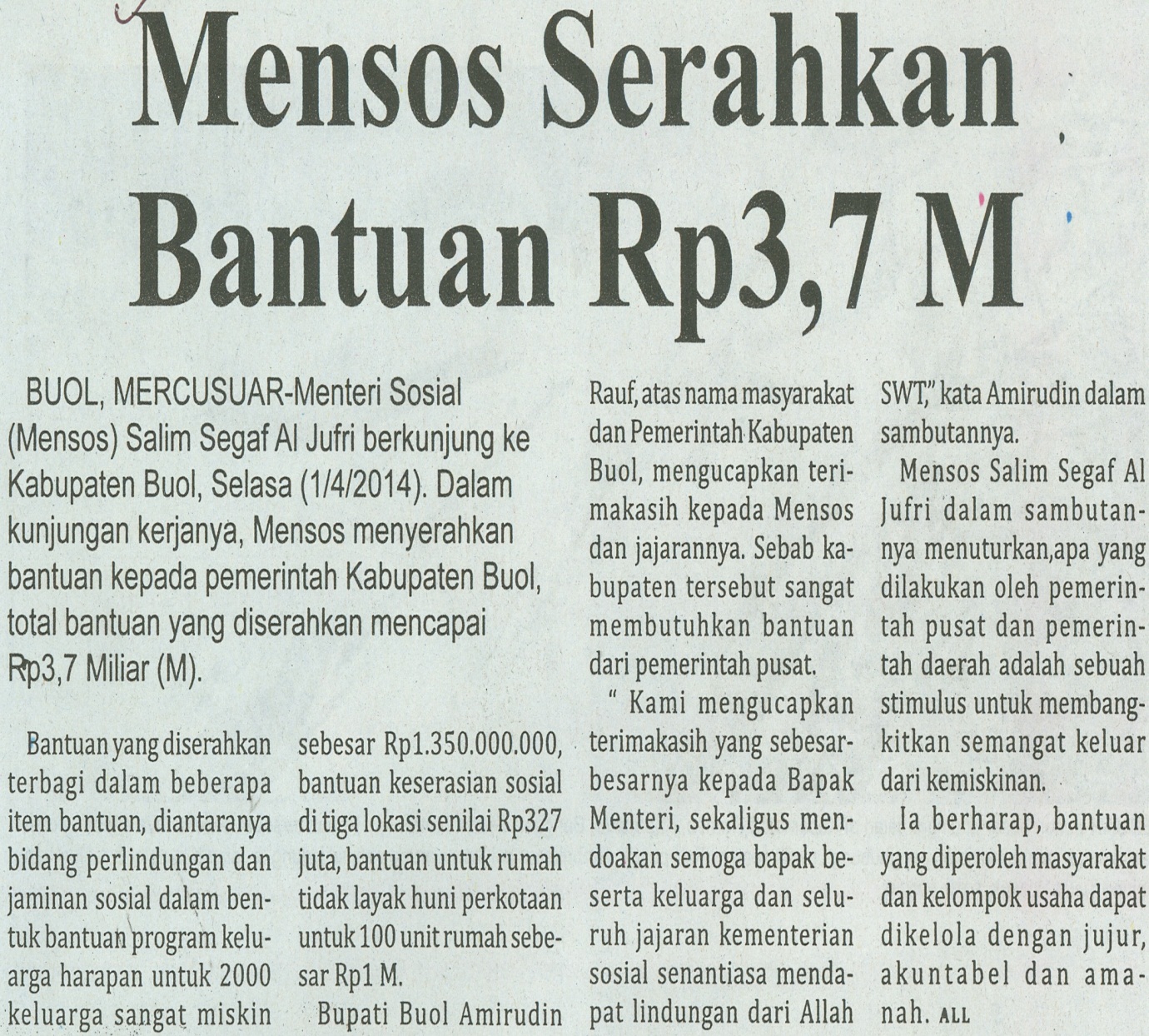 Harian    	:MercusuarKasubaudSulteng IHari, tanggal:Rabu,2 April 2014KasubaudSulteng IKeterangan:Halaman 13, Kolom 01-05KasubaudSulteng IEntitas:Kabupaten BuolKasubaudSulteng I